Obrusy reklamowe - przyjazne dla klientów!Uczyń swoją restauracje bardziej przyjazną!Obrusy reklamowe - poprawią estetykę Twojej restauracji!Obrusy reklamowe - nienachalna promocja markiObrusy reklamowe produkuje Litex Promo. Tworzy on jedne ze skuteczniejszych gadżetów promocyjnych. Jeśli zależy ci na wysokiej jakości gadżetach to warto zainteresować się tym właśnie producentem obrusów reklamowych. Jeśli masz restauracje, to prawdopodobnie wiesz, jak ważna jest reklama i jak ważne jest to, by była ona nienachalna. Produkty do reklamy outdoorowej doskonale sprawdzą się oprócz restauracji, ale również w kawiarniach i barach. Wszędzie tam, gdzie podajemy pożywienie. By móc się cieszyć skuteczną reklamą outdoorową, to musimy wybrać dobrego i solidnego producenta obrusów reklamowych. Wybierz producenta z doświadczeniem w tworzeniu solidnych i wysokiej jakości gadżetów reklamowych.Widoczność z daleka!Obrusy reklamowe wykonane jest z wysokiej jakości materiałów. Sprawia to, że gadżet ten wygląda solidnie i "na bogato". Dodatkowo Litex Promo, tworząc obrusy reklamowe, dba o ich jakość wykonania. Są one naprawdę doskonale wykonane. Nadruk jest wyraźny, a kolory intensywne, co sprawia, że doskonale wygląda przez większy czas.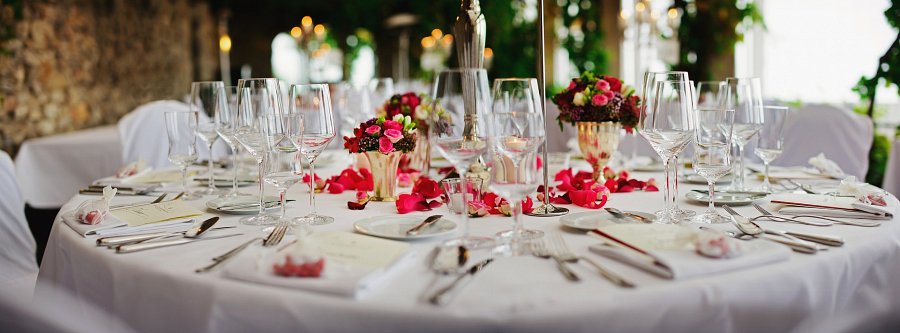 Zastanawiasz się, co można osiągnąć dzięki tego typu obrusom? Dzięki nim stolik w Twojej restauracji, kawiarni bądź w pupie, stanie się jeszcze bardziej przyjazny.